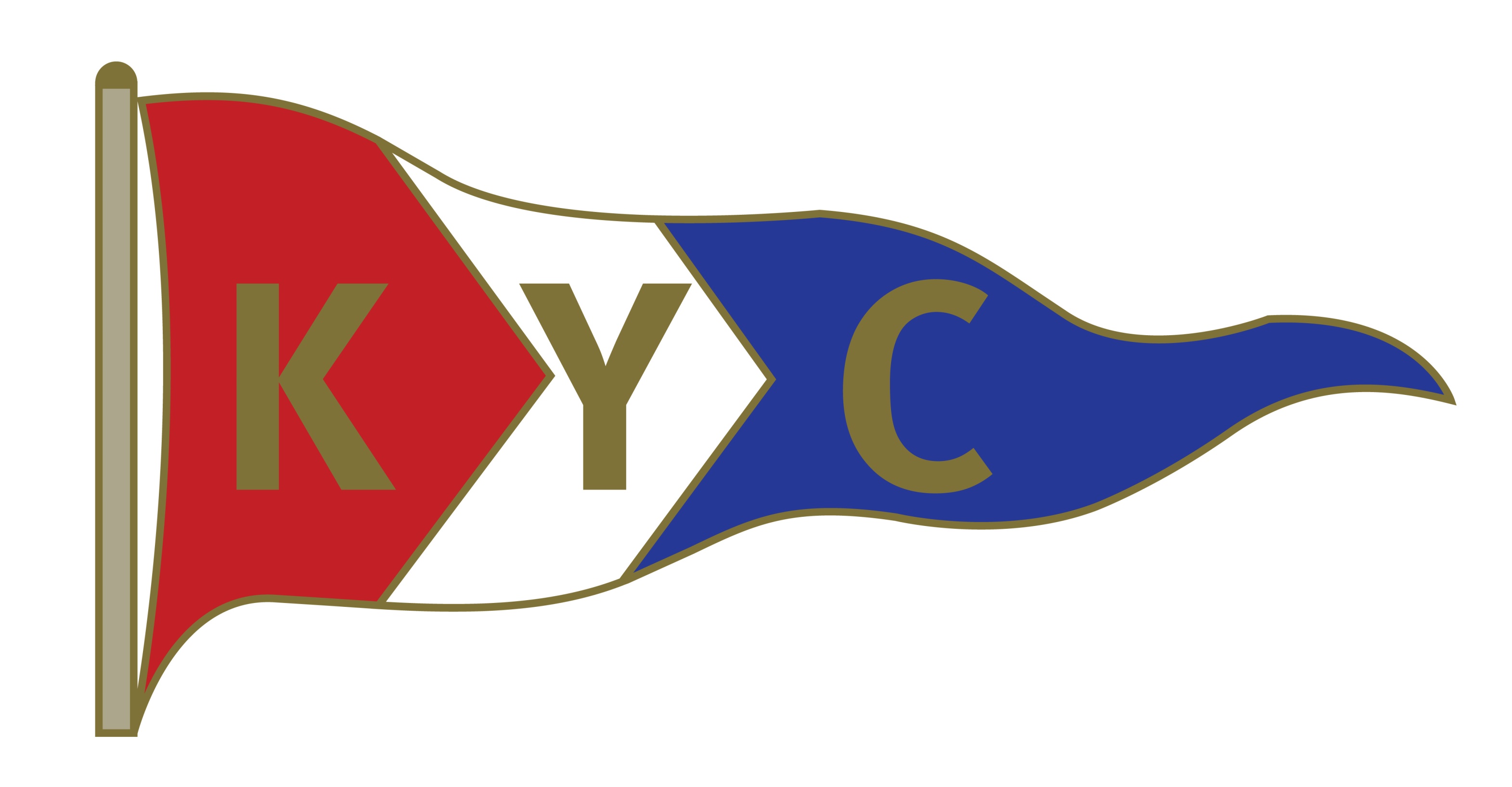 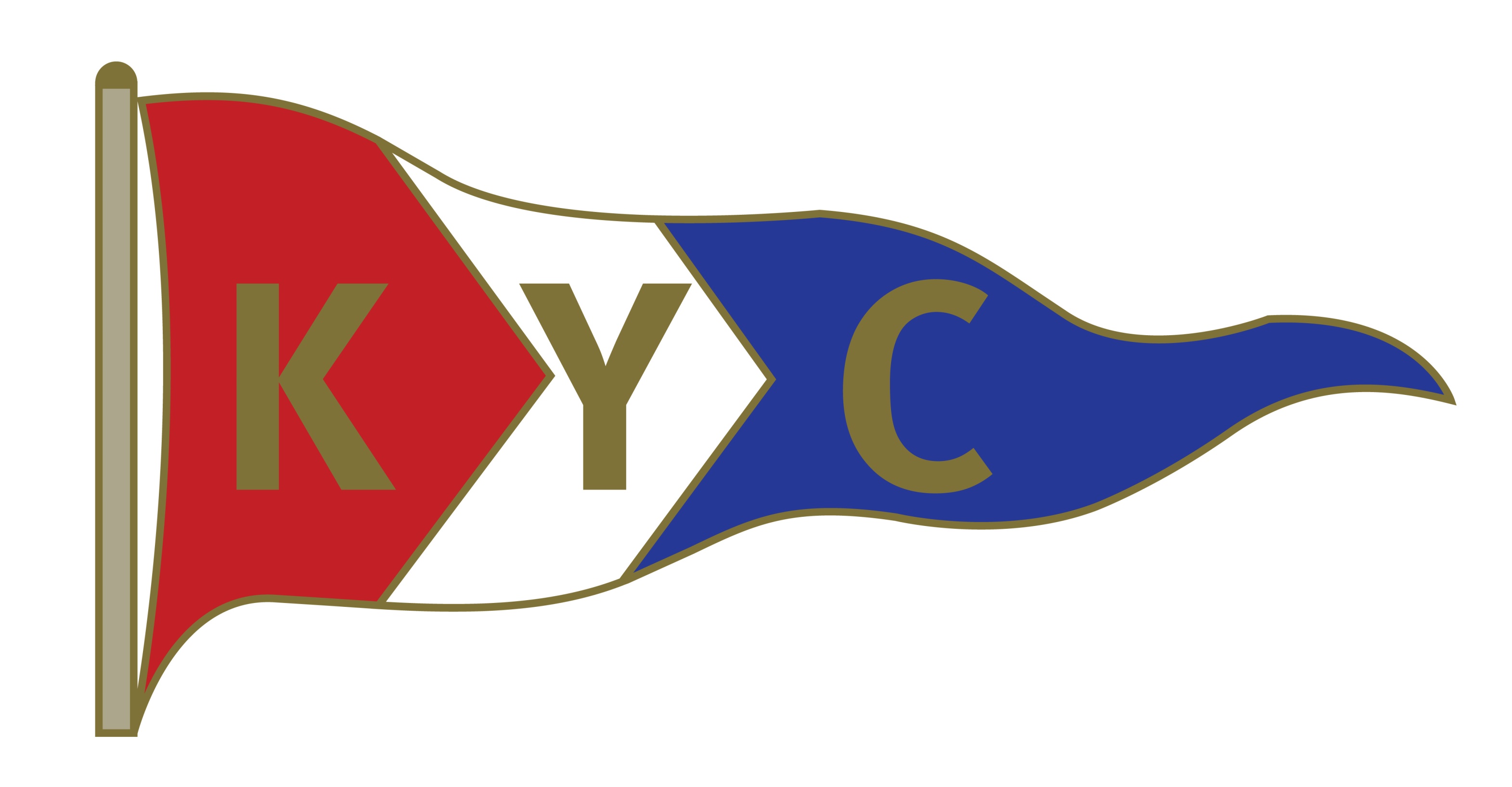 Class420 Race 4Fleet/GroupType:Protest ProtestorNZL 54846 – Alice HaslettProtestee: NZL 54323 - Courtney Reynolds-SmithIncident: Time and place: Race 4, Mark 2Rules alleged to have broken 18.2aWitnesses: 84845, 52713, Coach Frankie Date and time of hearing 12/03/16 3:45pm  LocationKYC Jury Room Facts found:On leg 2, 3 boats were reaching on starboard to Mark 2 in 12 knots of breezeBoats 52363 & 52743 had been in a luffing match and were high approaching the mark 52713 had assessed @ 5 lengths they need to give room to 2 boats as the windward boat of the 3.At the zone 54846 had an overlap on both 52363 & 52713Boat 52363 failed to give mark room to boat 54846 forcing to 54846 to hit the mark and miss rounding it on the correct sideBoat 54846 effectively took a penalty turn by dropping to re round the mark (1 tack and 1 gybe were completed) Boat 52363 did not take a penalty turnConclusion and rules that apply :52363 failed to give mark room as required by rule 18.2(a) 54846 is exonerated for hitting the mark under 64.1(b) Jury Decision:Boat 52363 is (are) disqualified Redress:Is not given Date of decision:12/3/16 4:55pm Jury members:Lisa McKay, John Kirkman, Hamish Hey Signature